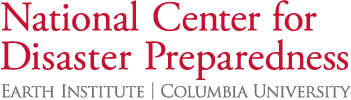 Activities What is on your radar?Example: 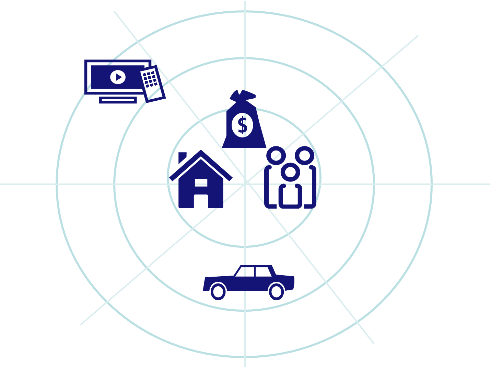 Stakeholder Map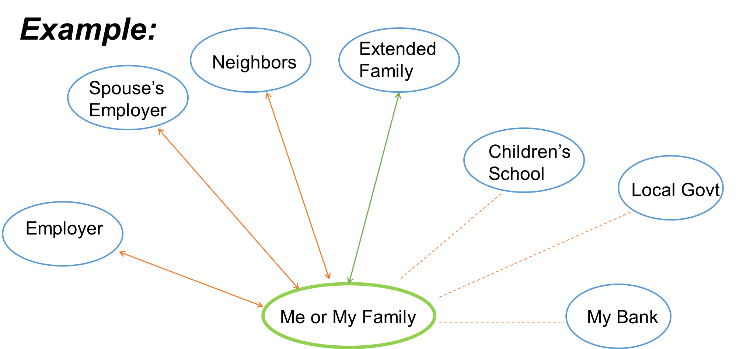 Additional Resources:NCDP, Columbia & USTTI 2019Project OWL: https://www.youtube.com/watch?v=d7aAdk87Yv8https://www.bloomberg.com/news/articles/2019-05-06/ibm-backed-project-creates-wi-fi-network-for-natural-disastersHazard Assessment of Large Earthquakes and Tsunamis in the Mexican Pacific Coast for Disaster Mitigation https://www.jst.go.jp/global/english/kadai/h2710_mexico.htmlReady Business Mentoring Guide: https://www.fema.gov/media-library-data/1392217307183-56ed30008abd809cac1a3027488a4c24/2014_business_user_guide.pdf2019 Hurricane Season Preparedness Tools https://ncdp.columbia.edu/microsite-page/hurricane-season-2019/preparedness-tools/The Resilient Children/Resilient Communities Toolboxhttps://rcrctoolbox.orgNCDP LMS - eLearning Coming Soonhttps://ncdpcourses.crlctraining.org/Default.asp?Emergency Financial First Aid Kit https://www.fema.gov/media-library/assets/documents/96123